Dust In The WindKerry Livgren 1977 (recorded by Kansas)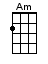 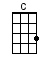 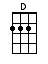 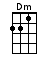 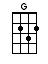 < INTRO and OUTRO picking pattern > |[C]A|3-----3---|2-----2---|5-----5---|3-----3---|E|---0-----0|---0-----0|---0-----0|---0-----0|C|--0-----0-|--0-----0-|--0-----0-|--0-----0-|G|0----0----|0----0----|0----0----|0----0----| |[Am]A|2-----2---|5-----5---|3-----3---|2-----2---|E|---0-----0|---0-----0|---0-----0|---0-----0|C|--0-----0-|--0-----0-|--0-----0-|--0-----0-|G|2----2----|2----2----|2----2----|2----2----| |[C]A|5-----5---|3-----3---|2-----2---|5-----5---|E|---0-----0|---0-----0|---0-----0|---0-----0|C|--0-----0-|--0-----0-|--0-----0-|--0-----0-|G|0----0----|0----0----|0----0----|0----0----| |[Am]A|3-----3---|2-----2---|5-----5---|3-----3---|E|---0-----0|---0-----0|---0-----0|---0-----0|C|--0-----0-|--0-----0-|--0-----0-|--0-----0-|G|2----2----|2----2----|2----2----|2----0----|_______________________________________________________________________________________________________OR< INTRO and OUTRO riff using grip chords with chord melody >0003 / 0002 / 0005 / 0003 /2002 / 2005 / 2003 / 2002 /0005 / 0003 / 0002 / 0005 /2003 / 2002 / 2005 / 2003 /____________________________________________________________________________________________ORINTRO:  / 1 2 / 1 2 /[C] / [C] / [C] / [C] /[Am] / [Am] / [Am] / [Am] /[C] / [C] / [C] / [C] /[Am] / [Am] / [Am] / [Am] /I [C] close [G] my [Am] eyes [Am][G] Only for a [Dm] moment and the [Am] moment’s gone [Am][C] All [G] my [Am] dreams [Am][G] Pass before my [Dm] eyes a curi-[Am]osity [Am][D] Dust [G] in the [Am] wind [Am][D] All they are is [G] dust in the [Am] wind [Am][C] Same [G] old [Am] song [Am][G] Just a drop of [Dm] water in an [Am] endless sea [Am][C] All [G] we [Am] do [Am][G] Crumbles to the [Dm] ground though we re-[Am]fuse to see [Am][D] Dust [G] in the [Am] wind [Am][D] All we are is [G] dust in the [Am] wind [Am][D] All we are is [G] dust in the [Am] wind [Am]Now [C] don't [G] hang [Am] on [Am][G] Nothing lasts for-[Dm]ever but the [Am] earth and sky [Am]It [C] slips [G] a-[Am]way [Am]And [G] all your money [Dm] won't another [Am] minute buy [Am][D] Dust [G] in the [Am] wind [Am][D] All we are is [G] dust in the [Am] wind [Am] (all we are is dust in the wind)[D] Dust [G] in the [Am] wind [Am] (everything is dust in the wind)[D] Everything is [G] dust in the [Am] wind [Am]OUTRO:[C] / [C] / [C] / [C] /[Am] / [Am] / [Am] / [Am] /[C] / [C] / [C] / [C] /[Am] / [Am] / [Am] / [Am] /[C] < END >__________________________________________________________OR0003 / 0002 / 0005 / 0003 /2002 / 2005 / 2003 / 2002 /0005 / 0003 / 0002 / 0005 /2003 / 2002 / 2005 / 2003 / 0003  < END >__________________________________________________________________ORINTRO and OUTRO picking pattern ending on [C] < END >www.bytownukulele.ca